CORO CAMPANIL BAS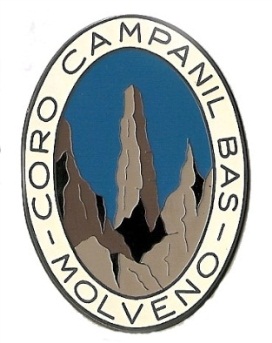 Via Lungolago n°27     38018 MOLVENO (TN)P.IVA. 01336260227     C.F. 96003210224PROGETTO  CORO  ANNO  2016/17Visto l’ottima partecipazione e l’impegno dei ragazzi/e nel progetto coro, anche quest’anno siamo intenzionati e convinti a far ripartire a Settembre 2016 lo stesso progetto ma con  l’intento di riuscire a far crescere la qualità del gruppo e portarlo a una maggiore autonomia del canto, con particolare cura della vocalità e dell’ intonazione.Vista la specificità dell’attività prevista, il corso sarà necessariamente attivato per un limitato numero di ragazzi/e (circa 20)e verrà chiesta dopo il modulo di adesione, una quota di  €. 30 per una copertura assicurativa nei momenti della loro attività (prove-concerti).L’ orario resta come l’anno scorso e cioè: IL VENERDI’ ORE 16.00 alle 17.00  presso aula magna scuole medie Andalo.I ragazzi saranno seguiti ancora dalla brava e preparata Cristina Pilati.Intenzione del Coro CampanilBas in collaborazione con i ragazzi/e che seguiranno il programma, un concerto Natalizio.Iscrizione compilando apposito modulo e spedirlo via posta ordinaria  o scaricandolo dal nostro sito  wwwcorocampanilbas.it    Email:    nicola.donini@email.it . 	Aperte ai ragazzi delle scuole primarie e secondarieSolo dopo la conferma dell’iscrizione via Email o posta ordinaria del proprio figlio/a al progetto sopra indicato, sarà necessario provvedere al versamento della quota (€.30)I dati personali saranno trattati esclusivamente dal presidente del coro CampanilBas per avvisi personali ai genitori dei ragazzi e per la stipulazione dell’assicurazione.Molveno 22 settembre 2016                                                               Il presidente Donini Nicola								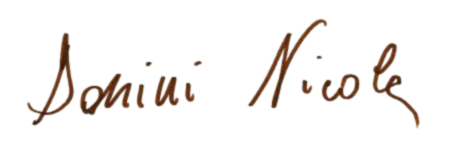 Donini NicolaVia Dolomiti n°1438018 MOLVENO (TN)CELL: 339-7051820www.corocampanilbas.wix.com/molveno  Email: nicola.donini@email.it  presidente@corocampanilbas.it